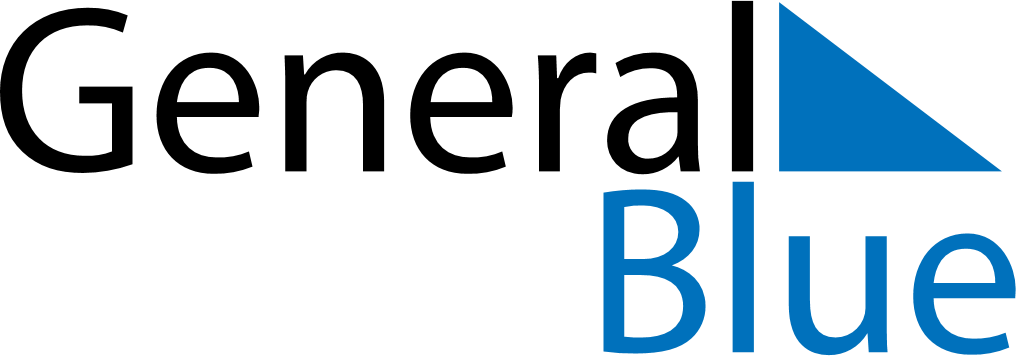 May 2029May 2029May 2029MalawiMalawiSUNMONTUEWEDTHUFRISAT12345Labour Day678910111213141516171819Kamuzu Day202122232425262728293031